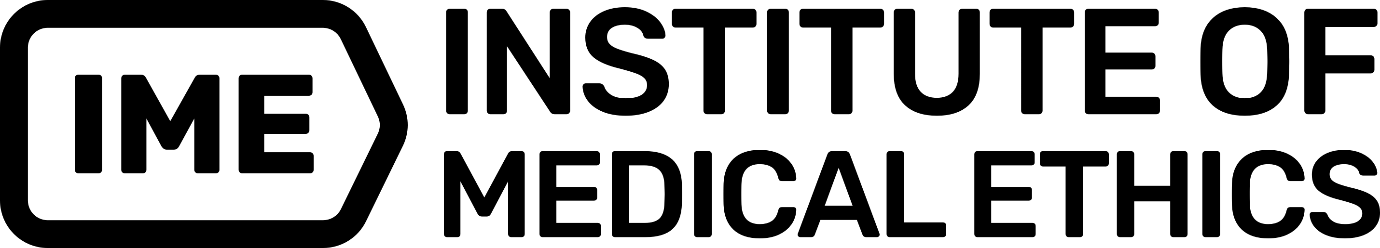 Application for Research Funding 2022Please read the relevant guidelines before completing this form. All applications and enquiries should be submitted to: philg@ime-uk.org, copying in: contact@ime-uk.org.Deadline for applications is 5pm on 22nd November 2021. Please note, any funds awarded by the IME will need to be spent in full by 31st December 2022. Please complete this form by inputting your answer into the boxes. Note: If there are any further co-applicants, please include their details on an additional document.Please provide a brief summary/abstract of the proposed research activity, including background and research goals underpinning the activity. (300 words maximum)  Background – importance and relevance/remit (300 words) – Why is this activity important? Please explain how this activity meets an established need and advances research in the area, and how it is relevant to the aims and objectives of the IME, and demonstrate clear benefits of proposed activity to the wider biomedical ethics community in the UK.  (300 words maximum).Please provide an outline of your aims, goals and/or research questions (300 words) Plan, approach and/or methods (750 words)Intended or anticipated outcomes and dissmination (300 words) – The proposed work should have clear intended outcomes, such as plans for follow-on work e.g. funding application(s), publications, conference presentations etc. Please outline your dissemination plans.Feasibility – covering (a) timescale and (b) budget (300 words) – and here the applicant should state what other funding sources might be available etc. Please provide an outline of the budget for your proposal (in £s). See guidelines for information on the costs we expect to be funding.  If you are applying to more than one funding stream, please specify the amount of funding you are seeking from the IME, and details of the additional funding you are seeking to secure. (You may input the information in the box below or provide these details in an Excel document.)Letter of support Have you included a letter of support from the institution that will administer this award? This should normally be the lead applicant’s institution. yesLead ApplicantNameInstitutionEmail addressCo-Applicant 1NameInstitutionEmail addressCo-Applicant 2NameInstitutionEmail addressTitle of Project and/ event(s)Total amount of financial support being sought from the IMEAmount of additional funding that is being sought – or has been secured – from other sources